               Урока Мужества и Чести  «Мой дед уходил на войну»28 апреля в школьном краеведческом музее учащиеся 3 «А» и 4 «В» классов (кл.руководители Н.В.Жданова и Л.А.Уварова) совместно с педагогом-библиотекарем С.И. Лукьяненковой провели урок мужества и чести «Мой дед уходил на войну».              Для нас война — история. Но Память сердца  передается от отцов к детям. Пусть сегодня оживет в нашей памяти подвиг прадедов и дедов наших.  Мы перелистали страницы тех грозных лет, чтобы ещё раз убедиться , что подвиг нашего народа не подлежит забвению.Славной победе нашего народа в Великой Отечественной войне мы посвятили  урок памяти «Мой дед уходил на войну…»  На фоне презентации о наших прадедах звучали слова  песня «..нет в России семьи такой, где б не памятен был свой герой…» 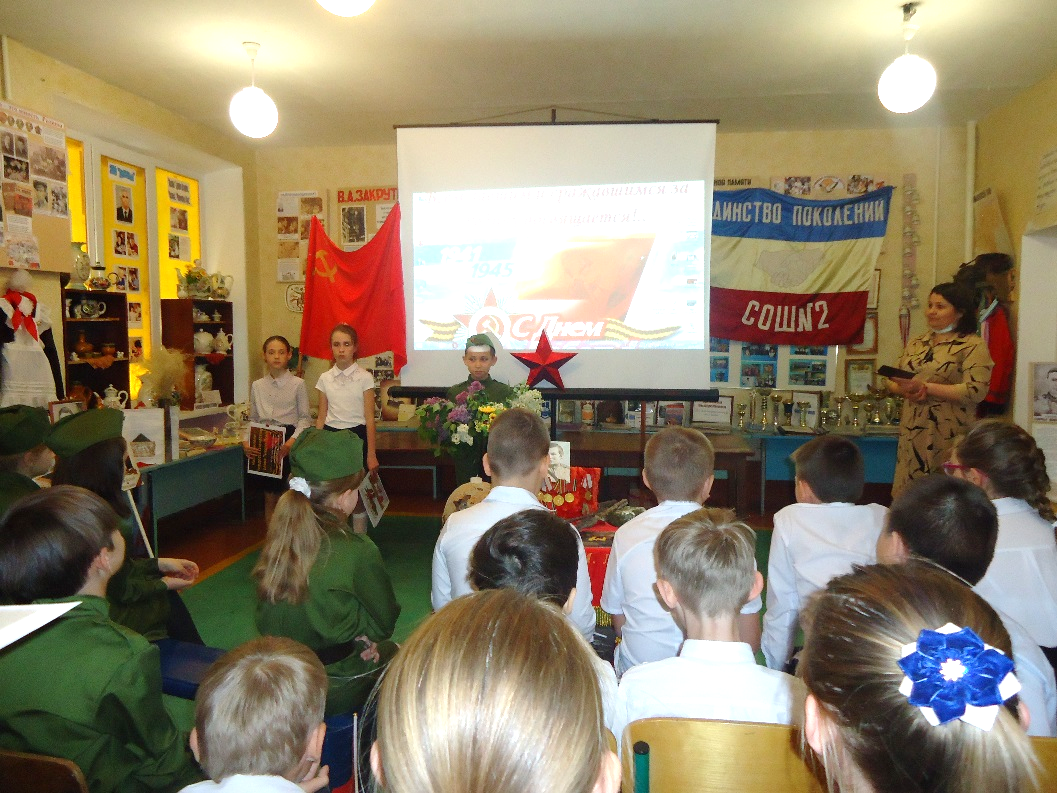 Ведущие 4 «В» класса торжественно и проникновенно читали стихи о подвиги и доблести прадедов, о славе и горе и о  Великой Победе  своих прадедов. А учащиеся 3 «А»  исполнили песню   «Мой дед уходил на войну».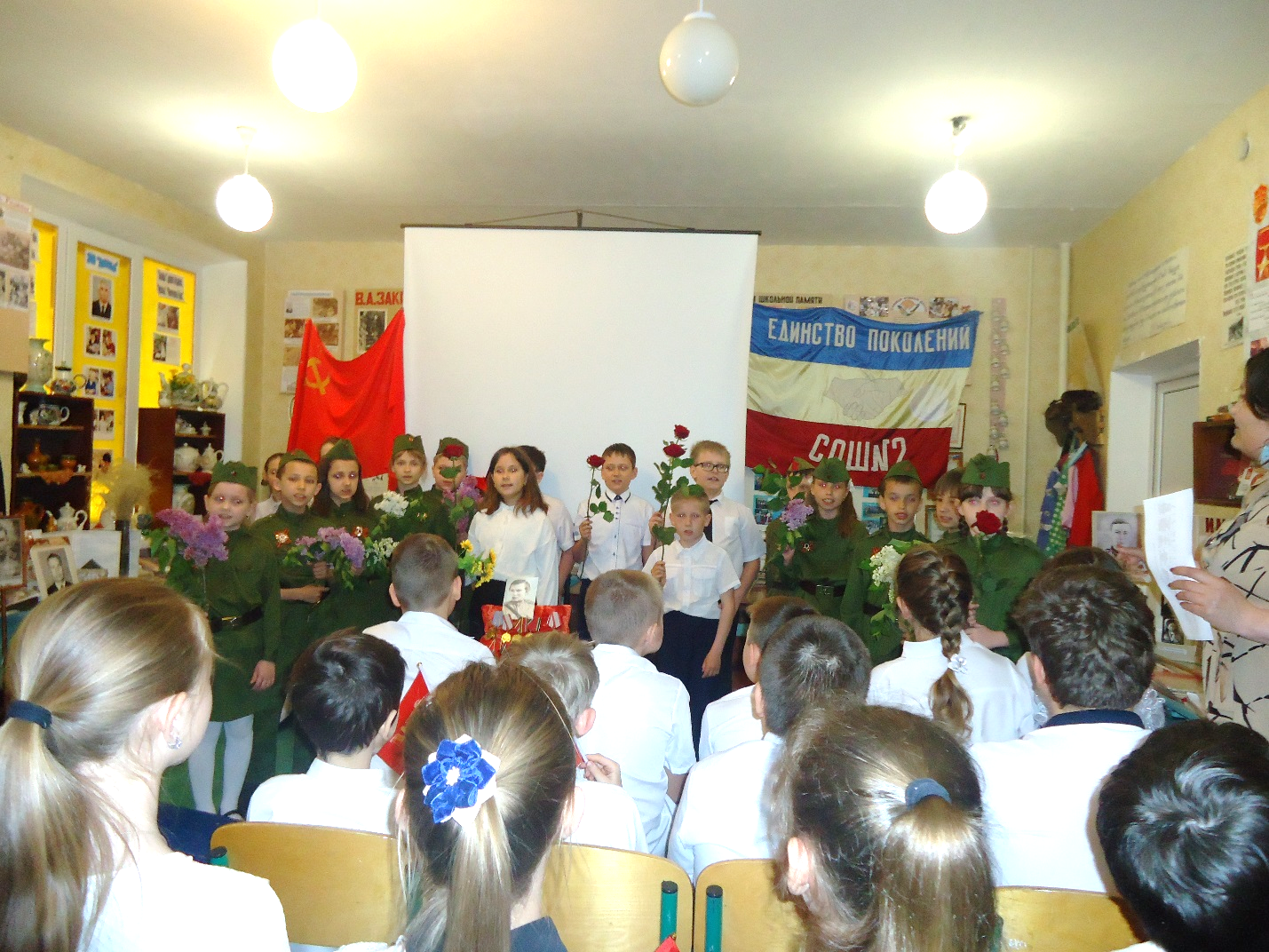           Сейчас трудно назвать семью, в которой не было бы солдата, защищавшего нашу родину. Есть такие герои и в наших семьях.  О своих прадедах рассказали Бударин Михаил и Лукьяненкова Лилия. Мы внуки наших славных дедовИ мы гордимся их Победой,Они нам, внукам, завещали,Чтоб в случае беды,Войны, и мы Россию защищалиТак беззаветно, как они.Такое торжественное обещание дали наши девчонки и мальчишки своим предкам.Наши деды и прадеды защищали Родину не щадя себя, своей жизни, не ради наград. Все их мысли были направлены на победу. В сложной обстановке войны голодные, уставшие, раненые – они не думали о себе. И не щадили жизни для ее освобождения от врага. Л. Лукьяненкова прочла стихотворения о погибшем прадедушке «На стене в уголке фотография деда.» и ребята зажгли свечи –символ памяти. Другой символ – звук метронома,  похожий  на стук сердца  заставил всех встать в  память о тех, кто погиб защищая нашу Родину, Пускай свечаНе гаснет никогда!Горит в сердцах,Как память о войне!В конце мероприятия оба класса встали в шеренгу: 3 «А» с портретами своих прадедов, образуя   «Бессмертный полк»,  4 «В» класс запел песню  «Бессмертный полк».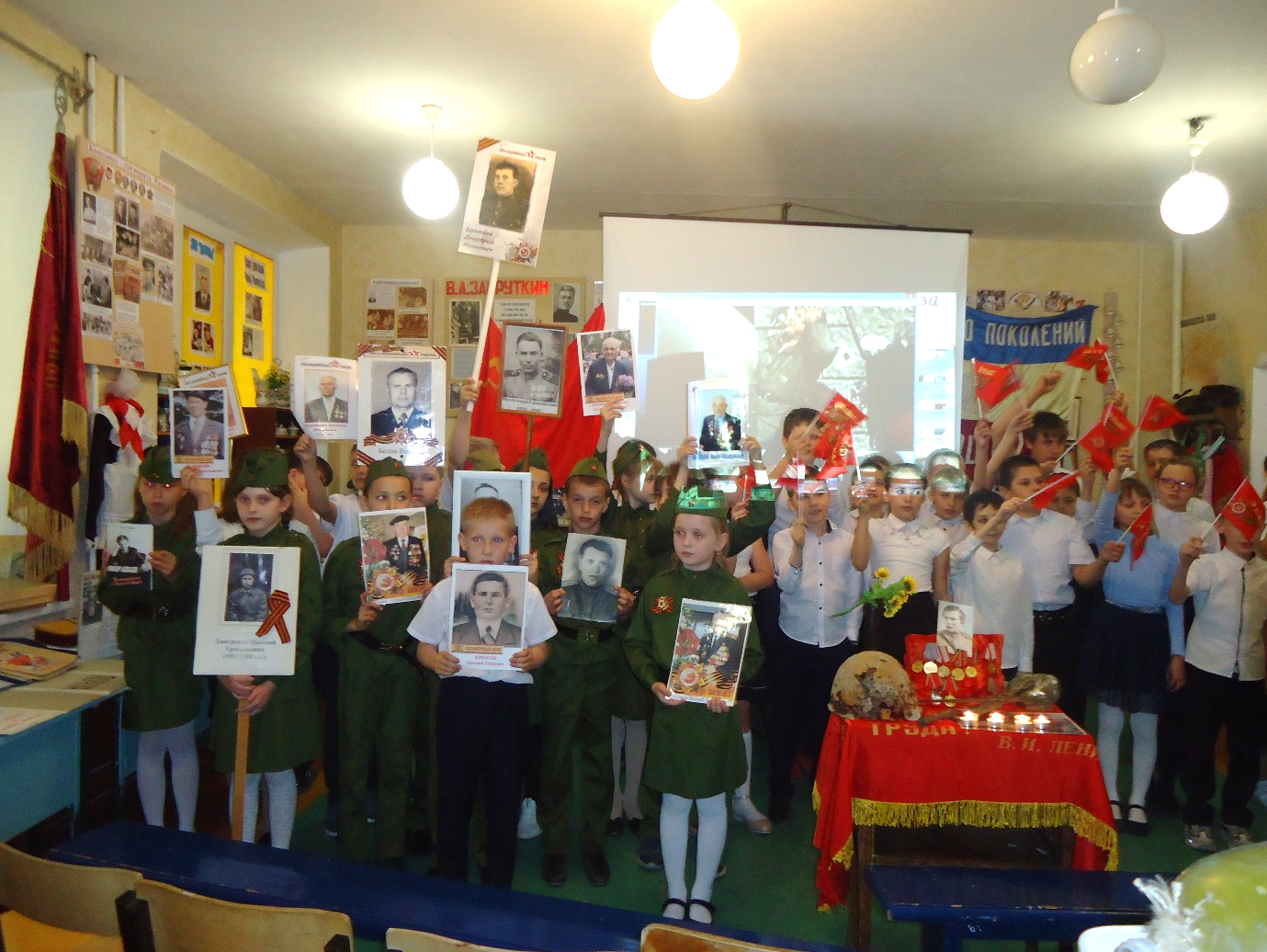  Урок прошел в торжественной приподнятой обстановке, заставив присутсвующих  вспомнить, что они не просто мальчики и девочки – они капли бессмертия своих героических прадедов.Педагог-библиотекарь   С.И. Лукьяненкова